Форма бланка утверждена РешениемМС МО «Купчино» от 24.10.2019 № 14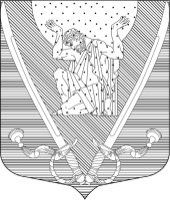 МУНИЦИПАЛЬНЫЙ СОВЕТвнутригородского муниципального образованияСанкт-Петербургамуниципальный округ Купчино6 СОЗЫВ (2019-2024 г.г.)Р Е Ш Е Н И Е  № 3427.12.2021 г.                                                                                          Санкт-Петербург«Об утверждении Порядка уведомления Главы внутригородского муниципального образования Санкт-Петербурга муниципальный округ Купчино о фактах обращения в целях склонения муниципального служащего, замещающего должность муниципальной службы в аппарате Муниципального Совета, к совершению антикоррупционных правонарушений»Заслушав и обсудив Правотворческую инициативу прокурора Фрунзенского района Санкт-Петербурга, в соответствии с ч. 5 ст. 9 Федерального закона от 25.12.2008 № 273-ФЗ «О противодействии коррупции»,Муниципальный Совет     Р  Е  Ш  И  Л   :	1. Утвердить Порядок уведомления Главы внутригородского муниципального образования Санкт-Петербурга муниципальный округ Купчино о фактах обращения в целях склонения муниципального служащего, замещающего должность муниципальной службы в аппарате Муниципального Совета, к совершению коррупционных правонарушений (Приложение № 1).	2. Признать утратившим силу Решение Муниципального Совета  внутригородского муниципального образования Санкт-Петербурга муниципальный округ Купчино от 25.02.2016 № 09 «Об утверждении Порядка уведомления Главы органа местного самоуправления о фактах обращения в целях склонения муниципального служащего, замещающего должность муниципальной службы, к совершению коррупционных правонарушений».	3. Настоящее решение вступает в силу с момента его официального опубликования.	4. Контроль за исполнением настоящего Решения возложить на Главу муниципального образования А.В. Пониматкина.Глава муниципального образования -Председатель Муниципального Совета                                      А.В. ПониматкинПриложение № 1к решению МС МО Купчиноот 27.12.2021 № 34ПОРЯДОКуведомления Главы внутригородского муниципального образования Санкт-Петербурга муниципальный округ Купчино о фактах обращения в целях склонения муниципального служащего, замещающего должность муниципальной службы в аппарате Муниципального Совета, к совершению коррупционных правонарушений	Положение о порядке уведомления Главы внутригородского муниципального образования Санкт-Петербурга муниципальный округ Купчино (Далее – МО Купчино) о фактах обращения в целях склонения муниципального служащего, замещающего должность муниципальной службы в аппарате Муниципального Совета, к совершению коррупционных правонарушений, в соответствии со ст. 9 Федерального закона от 25.12.2008 № 273-ФЗ «О противодействии коррупции» определяет порядок уведомления  Главы МО  Купчино о фактах обращения в целях склонения муниципального служащего, замещающего должность муниципальной службы в аппарате Муниципального Совета, к совершению коррупционных правонарушений, перечень сведений, содержащихся в уведомлении (далее – уведомление), организацию проверки этих сведений и порядок регистрации уведомлений.К коррупционным правонарушениям относятся злоупотребление служебным положением, дача взятки, получение взятки, злоупотребление полномочиями, коммерческий подкуп либо иное незаконное использование физическим лицом своего должностного положения вопреки законным интересам общества и государства в целях получения выгоды в виде денег, ценностей, иного имущества или услуг имущественного характера, иных имущественных прав для себя или для третьих лиц либо незаконное предоставление такой выгоды указанному лицу другими физическими лицами, а также совершение указанных деяний от имени лил в интересах юридического лица.Уведомление, за исключением случаев, когда по данным фактам проведена или проводится проверка, является должностной обязанностью муниципального служащего, невыполнение которой является правонарушением, влекущим его увольнение с муниципальной службы Санкт-Петербурга либо привлечение его к иным видам ответственности в соответствии с законодательством Российской Федерации.Муниципальный служащий о фактах обращения в целях склонения его к совершению коррупционных правонарушений (далее – обращение) незамедлительно уведомляет в письменной форме Главу МО Купчино.Уведомление составляется по каждому факту обращения и должно содержать следующие сведения (Приложение № 2):	Фамилия, имя, отчество муниципального служащего, замещаемая им должность муниципальной службы, адрес проживания, контактные телефоны;все известные муниципальному служащему данные о лице (лицах), обратившемся (обратившихся) в целях склонения муниципального служащего к совершению коррупционного правонарушения;дата, время, место, обстоятельства, при которых произошло обращение;информация о действии (бездействии), которое муниципальный служащий должен был совершить по обращению (злоупотребление должностными полномочиями, нецелевое расходование бюджетных средств, превышение должностных полномочий, незаконное участие в предпринимательской деятельности,  получение взятки, дача взятки, служебный подлог и т.д.);способ склонения (угроза, подкуп, обман и т.п.) и обстоятельства склонения (телефонный разговор, личная встреча, почта и т.д.);информация об отказе (согласии) муниципального служащего принять предложение лица (лиц) о совершении коррупционного правонарушения;информация о наличии (отсутствии) договоренности о дальнейшей встрече и действиях участников обращения;иные сведения, которые муниципальный служащий считает необходимым сообщить.уведомление заверяется личной подписью муниципального служащего с указанием даты и времени составления уведомления.Уведомление регистрируется  кадровой службой в Журнале регистрации уведомлений о фактах обращений (далее – Журнал) (Приложение № 3).Журнал регистрации уведомлений подлежит хранению в кадровой службе в условиях, исключающих доступ к нему посторонних лиц.Глава МО Купчино назначает муниципального служащего, ответственного за ведение Журнала.Листы Журнала должны быть пронумерованы, прошнурованы и скреплены печатью органа местного самоуправления. В Журнале указывается порядковый номер, дата и время поступления уведомления, Фамилия, имя, отчество муниципального служащего, направившего уведомление, замещаемая им должность муниципальной службы, а также фамилия, имя, отчество муниципального служащего, принявшего уведомление, замещаемая им должность и его подпись.Уведомление, зарегистрированное в Журнале, передается представителю нанимателя для принятия решения о проведении проверки сведений, содержащихся в уведомлении (далее – проверка).	Проверка осуществляется по решению Главы муниципального образования кадровой службой в месячный срок. Срок проверки может быть  продлен до двух месяцев по решению Главы муниципального образования.	Кадровая служба уведомляет в письменной форме муниципального служащего, направившего уведомление, о начале проверки в течение трех рабочих дней со дня получения соответствующего решения Главы муниципального образования.	Муниципальный служащий, направивший уведомление, вправе представлять дополнительные сведения, документы и материалы, подтверждающие факт обращения; представлять дополнительные объяснения или дополнительную информацию о фактах обращения; ознакомиться по окончании проверки с письменным заключением по ее результатам (далее – заключение)., если это не противоречит требованиям о неразглашении  сведений, составляющих государственную или иную охраняемую законом тайну.	При осуществлении проверки кадровая служба вправе получать от муниципального служащего, направившего уведомление, дополнительные  объяснения или дополнительную информацию о фактах обращения.	Дополнительные объяснения и дополнительная информация приобщаются к материалам проверки.В ходе проверки должны быть полностью, объективно и всесторонне установлены наличие (отсутствие) факта обращения; информация о действии (бездействии), которое муниципальный служащий должен был совершить по обращению; причины, которые способствовали обращению.По окончании проверки кадровая служба готовит письменное заключение. В заключении указываются дата составления заключения; срок проведения проверки, фамилия, имя, отчество муниципального служащего, направившего уведомление; информация из уведомления и материалов проверки; факты и обстоятельства, установленные по результатам проверки, в том числе наличие (отсутствие) факта обращения.В случае подтверждения факта обращения в заключении также указываются мероприятия по усилению контроля за исполнением муниципальным служащим его должностных обязанностей, по изменению должностных обязанностей муниципального служащего в целях исключения возможности участия муниципального служащего в принятии решений по вопросам, с которыми связано обращение, и иные мероприятия.Заключение подписывается руководителем кадровой службы.Кадровая служба знакомит муниципального служащего, направившего уведомление, с заключением в течение трех рабочих дней со дня подписания заключения руководителем кадровой службы.Время нахождения  муниципального служащего, направившего уведомление, в отпуске, командировке/, а также периоды его временной нетрудоспособности в указанный срок не включаются.Результаты проверки сообщаются Главе муниципального образования в течение трех рабочих дней со дня ознакомления с заключением муниципального служащего, направившего уведомление.Уведомление, материалы проверки и заключение по результатам проверки подлежат хранению в кадровой службе в течение трех лет со дня ее окончания, после чего передаются в архив.При установлении в ходе проверки обстоятельств, свидетельствующих о наличии признаков преступления или административного правонарушения, материалы передаются в соответствующие государственные органы в соответствии с их компетенцией.192212,  Санкт-Петербург,  ул. Будапештская,  дом №19,  корп.№1;  тел.  (812) 7030410,  e-mail: mocupсh@gmail.com.